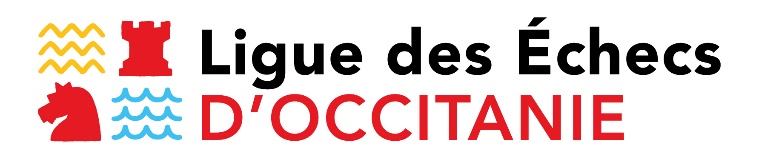 COUPE DE LA LIGUESAISON 2023/2024Ainsi qu’annoncé dans la lettre de rentrée, la coupe de la Ligue est organisée pour cette saison 2023/2024Le règlement complet est en pièces jointesChaque club peut engager un ou plusieurs équipes (10€ d’inscription par équipe)Equipes de quatre joueurs dont la moyenne élo doit être égale ou inférieure à 1800La compétition se déroulent en trois phases : phase 1, phase 2 et finaleLe calendrier est le suivant : Phase1 : samedi 3 février à 14 heuresPhase 2 :  samedi 25 mai à 14 heuresFinale : samedi 8 juin à 11 heuresCadence : Phases 1 et 2 : 5 parties rapides de 15+3Finale : toutes rondes soit 7 parties de 15+3Pour la phase 1, l’objectif est de rassembler le maximum d’équipes de façon à limiter les déplacements : une phase par comité serait l’idéal.Les inscriptions s’effectuent par helloasso, ici ou sur le site de la ligue avant le 15 décembre 2023